REPUBLIKA E SHQIPËRISËGJYKATA KUSHTETUESESHPALLJE PËR NJË VËND TË LIRË PUNE PËR KATEGORINË E PUNONJËSVE MBËSHTETËS-PUNËTOR/E PASTRIMINë zbatim të nenit 12, të Ligjit nr.8577, datë 10.02.2000, “Për organizimin e funksionimin e Gjykatës Kushtetuese, të ndryshuar, Gjykata Kushtetuese e Republikës së Shqiperise shpall proçedurën e plotësimit të vëndit të lirë të punës në kategorinë punonjës mbështetës:1(një) punonjës/e pastrimi me kontratë pune (struktura e pagës: klasa III sipas VKM nr. 717, datë 23.06.2009, i ndryshuar) në Drejtorinë e Shërbimeve dhe Mirëmbajtjes në administratën e Gjykatës Kushtetuese.Vendi i punës më sipër u ofrohet të gjithë kandidatëve që plotësojnë kërkesat e kategorisë së punonjësve mbështetës për punëtor pastrimi.AFATI I PARAQITJES SE DOKUMENTAVEAfati për dorëzimin e dokumentave fillon më datën 09.09.2021 dhe përfundon më datën 23.09.2021.Përshkrimi i detyrave që kryen punonjësi në këtë vënd pune janë:Të pastrojë dhe mirëmbajë me cilësi dhe në kohë zyrat dhe mjediset që i janë ngarkuar sipas ndarjes së punës të bërë nga drejtori i Drejtorisë së Shërbimeve dhe Mirëmbajtjes në Gjykatën Kushtetuese.Të njoftojë për çdo parregullsi apo problem në zyrat dhe mjediset e tjera që i janë ngarkuar të pastrojë dhe mirëmbajë dhe të njoftojë menjëherë eprorin.Të administrojë me rregull dhe me korrektësi pajisjet që ka në inventar dhe në përdorim.Të tërheqë nga magazina detergjentet dhe mjetet e tjera të punës sipas nevojës me urdhër dorëzimi. Të mirëadministrojë materialet dhe detergjentet që tërheq nga magazina.Të kryejë çdo detyrë tjetër që i ngarkohet nga eprori që kanë të bëjnë me mirëmbajtjen dhe pastërtinë e zyrave dhe ambienteve të gjykatës.Marrëdhëniet organizativePunonjesi/ja i/e pastrimit ka varësi të drejtpërdrejtë nga Drejtori i Shërbimit të Mirëmbajtjes.Kushtet që duhet të plotësojnë kandidatët:Të ketë arsimin e mesëm.Të ketë përvojë pune 3 vjet e lart.Të ketë një figurë të pastër morale.Të mos jetë i/e dënuar me vendim të formës së prerë të gjykatës.Të ketë aftësi të mira komunikimi.Të jetë i/e gatshme të punojë jashtë orarit (kur është e nevojshme).Dokumentacioni, mënyra dhe afati i dorëzimitKandidatët duhet të dorëzojnë pranë Drejtorisë Ekonomike dhe të Burimeve Njerëzore (DEBNJ) të Gjykatës Kushtetuese në adresën: Bulevardi “Dëshmorët e Kombit” nr. 26, Tiranë, dokumentat e mëposhtme:Kërkesën për aplikim;Curriculum Vitae të përditësuar me datën dhe firmën e personit;Fotokopjen e kartës së identitetit;Vërtetim papunësie lëshuar nga Zyra e Punës ose fotokopje e librezës së punës në rast se është i punësuar;Vlerësim të punës nga punëdhënësi i fundit; Vërtetimin e banimit të lëshuar nga zyra e gjendjes civile përkatëse;Fotokopje e diplomës së shkollës së mesme;Fotokopje e librezës së punës;Vërtetimi i gjëndjes gjyqësore ose formulari i plotësuar per lejimin e kontrollit të gjëndjes gjyqësore në mënyrë elektronike nga institucioni;Vërtetim të gjëndjes shëndetësore (raport mjeko-ligjor nga komisioni i qëndrës ku banon);Çdo dokumentacion tjetër që vërteton trajnimet, kualifikimet, arsimin shtesë, vlerësimet pozitive apo të tjera të përmendura në jetëshkrimin tuaj.Dokumentat duhet të dorëzohen me postë apo drejtpërsëdrejti në institucion, brenda datës 23.09.2021.Mënyra e vlerësimit dhe përzgjedhja të kandidatëveFaza e parë e seleksionimit do të bëhet nëpërmjet dokumentave nga DEBNJ-ja. Faza e dytë me një intervistë të thjeshtë.Kandidatët do të vlerësohen nga “Komisioni i brendshëm”, i ngritur pranë institucionit të Gjykatës Kushtetuese. Totali i pikëve të vlerësimit të kandidatit është 100, të cilat ndahen përkatësisht: 60 pikë për dokumentacionin dhe 40 pikë për intervistën me gojë.Kandidatët do të vlerësohen për jetëshkrimin, përvojat e punës, si dhe vlerësimet pozitive sipas dokumentacionit të dorëzuar i ndarë si më poshtë:10 pikë jetëshkrimi;10 pikë për eksperiencën e përgjithshme;20 pikë për pervojen ne administraten shtetrore;20 pikë për vlerësimet pozitive.Kandidatët për intervistën me gojë do të vlerësohen me 40 pikë në lidhje me:Njohuritë, aftësitë, kompetencën në lidhje me përshkrimin e vëndit të punës;Përvojën e tyre të mëparshme;Motivimin, aspiratat dhe pritshmëritë e tyre për punën.Për sqarime të mëtejshme, mund të kontaktoni Drejtorinë Ekonomike dhe Burimeve Njerëzore në numrin e telefonit 04 224 3698 ose në adresën: Gjykata Kushtetuese, Bulevardi “Dëshmorët e Kombit’ nr. 26, Tiranë.DREJTORIA EKONOMIKE DHE BURIMEVE NJERËZORETiranë, më 08.09.2021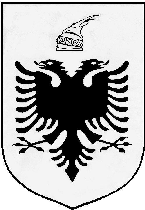 